3. sz. melléklet  Igazoló lap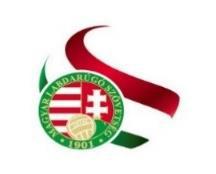 Kijelentjük, hogy a Magyar Labdarúgó Szövetség Nyilvántartási, Igazolási és Átigazolási Szabályzatát ismerjük és rendelkezéseit elfogadjuk.LabdarúgóIGAZOLÓ LAPIGAZOLÓ LAPazonosítóMAGYAR LABDARÚGÓ SZÖVETSÉGMAGYAR LABDARÚGÓ SZÖVETSÉGMAGYAR LABDARÚGÓ SZÖVETSÉGszáma:Sportszervezet neve, székhelye:Szakág:Állampolgárság:Állampolgárság:Név:Születéskori neve:Születéskori neve:Anyja leánykori neve:Születés helye:Születési ideje:Kelt:törvényes képviselő aláírásalabdarúgó aláírásasportszervezet aláírásap.h.